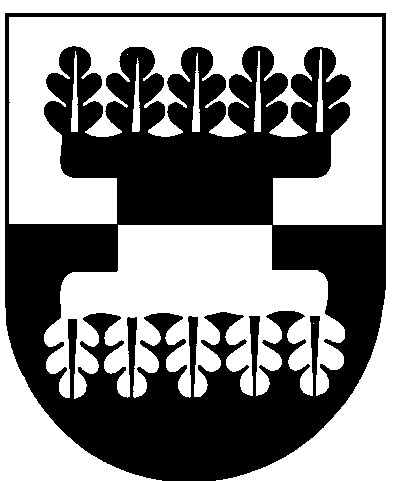 ŠILALĖS RAJONO SAVIVALDYBĖS ADMINISTRACIJOSDIREKTORIUSĮSAKYMASDĖL LĖŠŲ SKYRIMO ŠILALĖS RAJONO SAVIVALDYBĖS KULTŪROS IR MENO PROJEKTŲ DALINIAM FINANSAVIMUI IR KOFINANSAVIMUI2022 m. birželio 30 d. Nr. DĮV-511                                                                                  ŠilalėVadovaudamasis Lietuvos Respublikos vietos savivaldos įstatymo 29 straipsnio 8 dalies 2 punktu, įgyvendindamas Šilalės rajono savivaldybės kultūros ir meno projektų dalinio finansavimo ir kofinansavimo tvarkos aprašą, patvirtintą Šilalės rajono savivaldybės tarybos 2021 m. sausio 29 d. sprendimu Nr.T1-5 „Dėl Šilalės rajono savivaldybės kultūros ir meno projektų dalinio finansavimo ir kofinansavimo tvarkos aprašo patvirtinimo“, Šilalės rajono savivaldybės 2022 metų biudžeto asignavimų pagal asignavimų valdytojus, programas ir priemones paskirstymą, patvirtintą Šilalės rajono savivaldybės tarybos 2022 m. vasario 24 d. sprendimu Nr.T1-23 (Šilalės rajono savivaldybės tarybos 2022 m. gegužės 31 d. sprendimo Nr. T1-122  ir Šilalės rajono savivaldybės tarybos 2022 m. birželio 29 d. sprendimo Nr. T1-151 redakcija) „Dėl Šilalės rajono savivaldybės 2022 metų biudžeto patvirtinimo“:S k i r i u lėšas iš Šilalės rajono savivaldybės administracijai patvirtintos Kultūros ugdymo ir etnokultūros puoselėjimo programos (Nr. 5) priemonei (05.02.02.05) kofinansuoti kultūros ir meno projektus, iš viso  9 160 Eur:1.1. Asociacijai Muzikos ir teatro projektai Bijotų dvaro festivaliui – 3 450 Eur;1.2. VšĮ „Etnoklubas“  tradicinei etnokultūrinei stovyklai „Etnokultūros kūrybinės dirbtuvės“  – 2 400 Eur;1.3. Vytogalos kaimo bendruomenei festivaliui „Svečiuose pas Girėną“ – 900 Eur; 1.4. Bijotų bendruomenei plenerui „Bijotų atspindžiai 2022“ – 2 410 Eur.2. Nustatau, kad Programos vykdytojai per 10 darbo dienų nuo informacijos apie skirtas lėšas gavimo pateikia Šilalės rajono savivaldybės administracijos direktoriui tvirtinti projekto lėšų finansavimo ir kofinansavimo sutartį ir projekto išlaidų sąmatos 2 egzempliorius.3. Pavedu Šilalės rajono savivaldybės administracijos Centralizuotam buhalterinės apskaitos skyriui pervesti lėšas 1 punkte nurodytiems pareiškėjams pagal sudarytas lėšų finansavimo ir kofinansavimo sutartis.4. Pavedu paskelbti šį įsakymą Šilalės rajono savivaldybės interneto svetainėje www.silale.lt.Šis įsakymas gali būti skundžiamas Lietuvos Respublikos administracinių bylų teisenos įstatymo nustatyta tvarka Lietuvos administracinių ginčų komisijos Klaipėdos apygardos skyriui (H. Manto g. 37, 92236 Klaipėda) arba Regionų apygardos administracinio teismo Klaipėdos rūmams (Galinio Pylimo g. 9, 91230 Klaipėda) per vieną mėnesį nuo šio įsakymo paskelbimo arba įteikimo suinteresuotam asmeniui dienos.  Administracijos direktorius Gedeminas Sungaila